Publicado en Madrid el 25/07/2019 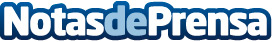 Speedy afianza su ambicioso plan de expansión inaugurando su quinto centro en MadridLa red de talleres Speedy (www.speedy.es) ha inaugurado el viernes 19 de julio su quinto establecimiento en la capital, concretamente en la Avenida Juan Pablo II, 23 en Pozuelo de Alarcón, MadridDatos de contacto:José Antonio Tovar Gutiérrez605065567Nota de prensa publicada en: https://www.notasdeprensa.es/speedy-afianza-su-ambicioso-plan-de-expansion Categorias: Franquicias Finanzas Automovilismo Madrid Logística Industria Automotriz http://www.notasdeprensa.es